What’s Jeremy Lin doing these days?Having a ball in Taiwan shooting hoops.Most of us haven’t heard much about Jeremy Lin these days.  After a short and very successful life in the National Basketball League, he decided to play in China a while, and now has returned his birthplace in Taiwan, now playing for the New Taipei Kings basketball team and having a ball and back home where is admired and loved by everyone.No one talks about problems with Beijing when the focus is sports, especially basketball.We wish Jeremy all the best and come visit us in the good ole’ USA sometime soon.====================================================SOURCE:Jeremy Lin enjoying time in Taiwanese league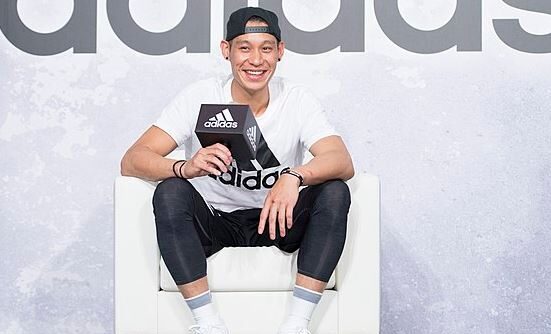 BY AKEMI TAMANAHA, AsAmNews, JANUARY 7, 2024Jeremy Lin is continuing to enjoy success in the Taiwanese professional basketball league.In September, Lin announced that he would join the New Taipei Kings in the P. League+, choosing to play on the same team as his brother Joseph Lin. Since his first game, he has helped the team to several important victories.He recently recorded 23 points in a 89-77 win over the Meralco Bolts, ESPN reports. During the game, he had a heartfelt reunion with former NBA teammate Ronda Hollis-Jefferson.“It was amazing,” Hollis-Jefferson told ESPN. “I love Jeremy. That’s like one of my best friends. Amazing person. His heart is pure. You couldn’t ask for a better teammate.”Matt Beyer, CEO of the East Asia Super League, said that Lin’s presence is good for the league.“The fact that he’s returning to his ancestral homeland and playing with his brother – to see the evolution of his career from the NBA to across mainland China, and then going back to his parents’ place of origin,” Beyer told CNN.“From going from this American-born Chinese player at Harvard, to totally taking his shot in the NBA, and then to learn Chinese and how to integrate himself back into the culture in both the mainland and Taiwan is an incredible story and evolution.AsAmNews is published by the non-profit, Asian American Media Inc. Thank you for all who supported our year-end fundraising drive. Donations are still being accepted through this link. We are supported in part by funding provided by the State of California, administered by the California State Library in partnership with the California Department of Social Services and the California Commission on Asian and Pacific Islander American Affairs as part of the Stop the Hate program. To report a hate incident or hate crime and get support, go to CA vs Hate.